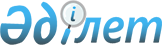 О внесении изменений в решение Алматинского областного маслихата от 7 декабря 2012 года N 12-69 "Об областном бюджете Алматинской области на 2013-2015 годы"Решение маслихата Алматинской области от 29 ноября 2013 года N 25-153. Зарегистрировано Департаментом юстиции Алматинской области 10 декабря 2013 года N 2491      Примечание РЦПИ:

      В тексте документа сохранена пунктуация и орфография оригинала.



      В соответствии с подпунктом 4) пункта 2 статьи 106 и пунктом 4 статьи 108 Бюджетного кодекса Республики Казахстан от 4 декабря 2008 года, с подпунктом 1) пункта 1 статьи 6 Закона Республики Казахстан "О местном государственном управлении и самоуправлении в Республике Казахстан" от 23 января 2001 года и Законом Республики Казахстан от 29 ноября 2013 года "О внесении изменений в Закон Республики Казахстан "О республиканском бюджете на 2013-2015 годы" Алматинский областной маслихат РЕШИЛ:



      1. Внести в решение Алматинского областного маслихата от 7 декабря 2012 года N 12-69 "Об областном бюджете Алматинской области на 2013-2015 годы" (зарегистрировано в Реестре государственной регистрации нормативных правовых актов 21 декабря 2012 года за N 2251, опубликовано в газетах "Огни Алатау" от 10 января 2013 года N 3-4 и "Жетісу" от 10 января 2013 года N 3-4), в решение Алматинского областного маслихата от 22 февраля 2013 года N 14-83 "О внесении изменений в решение Алматинского областного маслихата от 7 декабря 2012 года N 12-69 "Об областном бюджете Алматинской области на 2013-2015 годы" (зарегистрировано в Реестре государственной регистрации нормативных правовых актов 12 марта 2013 года за N 2312, опубликовано в газетах "Огни Алатау" от 4 апреля 2013 года N 40 и "Жетісу" от 4 апреля 2013 года N 40), в решение Алматинского областного маслихата от 12 апреля 2013 года N 15-100 "О внесении изменений в решение Алматинского областного маслихата от 7 декабря 2012 года N 12-69 "Об областном бюджете Алматинской области на 2013-2015 годы" (зарегистрировано в Реестре государственной регистрации нормативных правовых актов 23 апреля 2013 года за N 2345, опубликовано в газетах "Огни Алатау" от 7 мая 2013 года N 55-56 и "Жетісу" от 7 мая 2013 года N 55-56), в решение Алматинского областного маслихата от 23 мая 2013 года N 17-110 "О внесении изменений в решение Алматинского областного маслихата от 7 декабря 2012 года N 12-69 "Об областном бюджете Алматинской области на 2013-2015 годы" (зарегистрировано в Реестре государственной регистрации нормативных правовых актов 3 июня 2013 года за N 2366, опубликовано в газетах "Огни Алатау" от 18 июня 2013 года N 73 и "Жетісу" от 18 июня 2013 года N 73), в решение Алматинского областного маслихата от 1 июля 2013 года N 19-121 "О внесении изменений и дополнений в решение Алматинского областного маслихата от 7 декабря 2012 года N 12-69 "Об областном бюджете Алматинской области на 2013-2015 годы" (зарегистрировано в Реестре государственной регистрации нормативных правовых актов 4 июля 2013 года за N 2391, опубликовано в газетах "Огни Алатау" от 16 июля 2013 года N 84 и "Жетісу" от 16 июля 2013 года N 84), в решение Алматинского областного маслихата от 9 августа 2013 года N 21-129 "О внесении изменений и дополнений в решение Алматинского областного маслихата от 7 декабря 2012 года N 12-69 "Об областном бюджете Алматинской области на 2013-2015 годы" (зарегистрировано в Реестре государственной регистрации нормативных правовых актов 13 сентября 2013 года за N 2422, опубликовано в газетах "Огни Алатау" от 27 августа 2013 года N 99 и "Жетісу" от 27 августа 2013 года N 99), в решение Алматинского областного маслихата от 26 сентября 2013 года N 23-142 "О внесении изменений и дополнений в решение Алматинского областного маслихата от 7 декабря 2012 года N 12-69 "Об областном бюджете Алматинской области на 2013-2015 годы" (зарегистрировано в Реестре государственной регистрации нормативных правовых актов 27 сентября 2013 года за N 2452, опубликовано в газетах "Огни Алатау" от 17 октября 2013 года  N 117 и "Жетісу" от 17 октября 2013 года N 117), в решение Алматинского областного маслихата от 30 октября 2013 года N 24-145 "О внесении изменений в решение Алматинского областного маслихата от 7 декабря 2012 года N 12-69 "Об областном бюджете Алматинской области на 2013-2015 годы" (зарегистрировано в Реестре государственной регистрации нормативных правовых актов 11 ноября 2013 года за N 2458, опубликовано в газетах "Огни Алатау" от 19 ноября 2013 года N 129 и "Жетісу" от 19 ноября 2013 года N 129), следующие изменения:



      в пункте 1 по строкам:

      1) "доходы" цифры "241262246" заменить на цифры "241153139" в том числе по:

      "неналоговым поступлениям" цифры "38598" заменить на цифры "38604";

      "поступлениям трансфертов" цифры "218959317" заменить на цифры "218850204", в том числе:

      "трансферты из районных (городских) бюджетов" цифры "27269247" заменить на цифры "27349483";

      "трансферты из республиканского бюджета – всего" цифры "191690070" заменить на цифры "191500721", из них:

      "целевые текущие трансферты" цифры "49856441" заменить на цифры "49769629", в том числе на:

      "образование" цифры "6870732" заменить на цифры "6507629";

      "здравоохранение" цифры "20035201" заменить на цифры "20050072";

      "социальную помощь" цифры "158872" заменить на цифры "150484";

      "субсидии, направленные на развитие сельского хозяйства" цифры "10655390" заменить на цифры "10475372";

      "поддержку частного предпринимательства в регионах в рамках Программы "Дорожная карта бизнеса – 2020" цифры "2097600" заменить на цифры "2794237";

      "повышение размера доплат за специальные звания сотрудникам органов внутренних дел" цифры "932018" заменить на цифры "900145";

      "капитальный и средний ремонт автомобильных дорог областного, районного значения и улиц населенных пунктов" цифры "1644655" заменить на цифры "1593367";

      "реализацию мер по содействию экономическому развитию регионов в рамках Программы "Развитие регионов" цифры "1169294" заменить на цифры "1143399";

      строку: "реализацию текущих мероприятий в рамках Программы развития моногородов на 2012–2020 годы – 137755 тысяч тенге" исключить;

      "целевые трансферты на развитие" цифры "38367689" заменить на цифры "38265152", в том числе на:

      "строительство объектов образования" цифры "4463088" заменить на цифры "4431283";

      "строительство объектов здравоохранения" цифры "2176992" заменить на цифры "1876992";

      "создание регионального процессингового центра" цифры "142404" заменить на цифры "130383";

      "развитие системы водоснабжения в сельских населенных пунктах" цифры "3164329" заменить на цифры "3295718";

      "развитие коммунального хозяйства" цифры "4353936" заменить на цифры "5263936";

      "развитие транспортной инфраструктуры" цифры "1479496" заменить на цифры "679396";

      2) "затраты" цифры "236117974" заменить на цифры "235488248";

      5) "дефицит" цифры "-10162381" заменить на цифры "-9641762";

      6) "финансирование дефицита бюджета" цифры "10162381" заменить на цифры "9641762".



      в пункте 5:

      цифры "9454894" заменить на цифры "9429806";

      цифры "5751664" заменить на цифры "5722327";

      цифры "245820" заменить на цифры "245192";

      цифры "1252870" заменить на цифры "1156610";

      цифры "207487" заменить на цифры "186348";



      в пункте 6:

      цифры "1119068" заменить на цифры "785302";

      цифры "46247" заменить на цифры "42602";

      цифры "61350" заменить на цифры "3001";

      цифры "84020" заменить на цифры "78742";

      цифры "528223" заменить на цифры "302636";

      цифры "63452" заменить на цифры "22545";



      в пункте 7:

      цифры "20035201" заменить на цифры "20050072";

      цифры "14503862" заменить на цифры "14522496";

      цифры "1513240" заменить на цифры "1509477";



      в пункте 8:

      цифры "99376" заменить на цифры "99242";

      цифры "21119" заменить на цифры "20985";



      в пункте 9:

      цифры "678610" заменить на цифры "669857";

      цифры "400140" заменить на цифры "399641";

      цифры "59496" заменить на цифры "51242";



      в пункте 11:

      цифры "10655390" заменить на цифры "10475372";

      цифры "467741" заменить на цифры "495741";

      цифры "1600149" заменить на цифры "1853431";

      цифры "8483500" заменить на цифры "8022200";



      в пункте 12:

      цифры "968000" заменить на цифры "2794237";



      в пункте 16:

      цифры "1169294" заменить на цифры "1143399";



      в пункте 18:

      цифры "11100582" заменить на цифры "11013134";



      в пункте 19:

      цифры "3158881" заменить на цифры "3151291";



      в пункте 20:

      цифры "6707439" заменить на цифры "6825994";



      в пункте 21:

      цифры "6129340" заменить на цифры "7033716";



      в пункте 22:

      цифры "300805" заменить на цифры "300605";



      в пункте 24:

      цифры "1160000" заменить на цифры "1660000";



      в пункте 26:

      цифры "229222" заменить на цифры "225473";



      в пункте 28:

      цифры "395939" заменить на цифры "386186";



      в пункте 29:

      цифры "12130734" заменить на цифры "11279346".



      2. Приложение 1 к указанному решению изложить в новой редакции согласно приложению 1 к настоящему решению.



      3. Приложение 4 к указанному решению изложить в новой редакции согласно приложению 2 к настоящему решению.



      4. Приложение 5 к указанному решению изложить в новой редакции согласно приложению 3 к настоящему решению.



      5. Приложение 10 к указанному решению изложить в новой редакции согласно приложению 4 к настоящему решению.



      6. Приложение 12 к указанному решению изложить в новой редакции согласно приложению 5 к настоящему решению.



      7. Приложение 13 к указанному решению изложить в новой редакции согласно приложению 6 к настоящему решению.



      8. Приложение 14 к указанному решению изложить в новой редакции согласно приложению 7 к настоящему решению.



      9. Приложение 15 к указанному решению изложить в новой редакции согласно приложению 8 к настоящему решению.



      10. Приложение 16 к указанному решению изложить в новой редакции согласно приложению 9 к настоящему решению.



      11. Приложение 17 к указанному решению изложить в новой редакции согласно приложению 10 к настоящему решению.



      12. Приложение 20 к указанному решению изложить в новой редакции согласно приложению 11 к настоящему решению.



      13. Контроль за исполнением настоящего решения возложить на постоянную комиссию областного маслихата "По вопросам бюджета, финансов и тарифной политики".



      14. Настоящее решение вводится в действие с 1 января 2013 года.      Председатель сессии

      областного Маслихата                       А. Айтжанов      Секретарь областного

      Маслихата                                  Е. Келемсейт      СОГЛАСОВАНО:      Руководитель государственного

      учреждения "Управление

      экономики и бюджетного планирования

      Алматинской области"                       Сатыбалдина Нафиса Тулековна

      29 ноября 2013 года

Приложение 1

к решению маслихата Алматинской

области от 29 ноября 2013 года

N 25-153 "О внесении изменений

в решение маслихата Алматинской

области от 7 декабря 2012 года

N 12-69 "Об областном бюджете

Алматинской области на 2013-2015 годы"Приложение 1

к утвержденному решением маслихата

Алматинской области от 7 декабря

2012 года N 12-69 "Об областном

бюджете Алматинской области на

2013-2015 годы" 

Областной бюджет Алматинской области на 2013 год

Приложение 2

к решению маслихата Алматинской

области от 29 ноября 2013 года

N 25-153 "О внесении изменений

в решение маслихата Алматинской

области от 7 декабря 2012 года

N 12-69 "Об областном бюджете

Алматинской области на 2013-2015 годы"Приложение 4

к утвержденному решением маслихата

Алматинской области от 7 декабря

2012 года N 12-69 "Об областном

бюджете Алматинской области на

2013-2015 годы" 

Распределение целевых текущих трансфертов бюджетам районов и

городов на развитие образованияпродолжение таблицы

Приложение 3

к решению маслихата Алматинской

области от 29 ноября 2013 года

N 25-153 "О внесении изменений

в решение маслихата Алматинской

области от 7 декабря 2012 года

N 12-69 "Об областном бюджете

Алматинской области на 2013-2015 годы"Приложение 5

к утвержденному решением маслихата

Алматинской области от 7 декабря

2012 года N 12-69 "Об областном

бюджете Алматинской области на

2013-2015 годы" 

Распределение целевых текущих трансфертов бюджетам районов и

городов на оказание социальной помощи населению

Приложение 4

к решению маслихата Алматинской

области от 29 ноября 2013 года

N 25-153 "О внесении изменений

в решение маслихата Алматинской

области от 7 декабря 2012 года

N 12-69 "Об областном бюджете

Алматинской области на 2013-2015 годы"Приложение 10

к утвержденному решением маслихата

Алматинской области от 7 декабря

2012 года N 12-69 "Об областном

бюджете Алматинской области на

2013-2015 годы" 

Распределение целевых текущих трансфертов бюджетам районов и

городов на реализацию мер по содействию экономическому развитию

регионов в рамках Программы "Развитие регионов" за счет средств

республиканского бюджета

Приложение 5

к решению маслихата Алматинской

области от 29 ноября 2013 года

N 25-153 "О внесении изменений

в решение маслихата Алматинской

области от 7 декабря 2012 года

N 12-69 "Об областном бюджете

Алматинской области на 2013-2015 годы"Приложение 12

к утвержденному решением маслихата

Алматинской области от 7 декабря

2012 года N 12-69 "Об областном

бюджете Алматинской области на

2013-2015 годы" 

Распределение целевых трансфертов бюджетам районов и городов

на строительство объектов образования

Приложение 6

к решению маслихата Алматинской

области от 29 ноября 2013 года

N 25-153 "О внесении изменений

в решение маслихата Алматинской

области от 7 декабря 2012 года

N 12-69 "Об областном бюджете

Алматинской области на 2013-2015 годы"Приложение 13

к утвержденному решением маслихата

Алматинской области от 7 декабря

2012 года N 12-69 "Об областном

бюджете Алматинской области на

2013-2015 годы" 

Распределение целевых трансфертов бюджетам районов и городов на

развитие и обустройство инженерно-коммуникационной

инфраструктуры

Приложение 7

к решению маслихата Алматинской

области от 29 ноября 2013 года

N 25-153 "О внесении изменений

в решение маслихата Алматинской

области от 7 декабря 2012 года

N 12-69 "Об областном бюджете

Алматинской области на 2013-2015 годы"Приложение 14

к утвержденному решением маслихата

Алматинской области от 7 декабря

2012 года N 12-69 "Об областном

бюджете Алматинской области на

2013-2015 годы" 

Распределение целевых трансфертов на развитие бюджетам районов

(городов областного значения) на строительство жилья

государственного коммунального жилищного фонда

Приложение 8

к решению маслихата Алматинской

области от 29 ноября 2013 года

N 25-153 "О внесении изменений

в решение маслихата Алматинской

области от 7 декабря 2012 года

N 12-69 "Об областном бюджете

Алматинской области на 2013-2015 годы"Приложение 15

к утвержденному решением маслихата

Алматинской области от 7 декабря

2012 года N 12-69 "Об областном

бюджете Алматинской области на

2013-2015 годы" 

Распределение целевых трансфертов бюджетам районов и городов

на развитие систем водоснабжения

Приложение 9

к решению маслихата Алматинской

области от 29 ноября 2013 года

N 25-153 "О внесении изменений

в решение маслихата Алматинской

области от 7 декабря 2012 года

N 12-69 "Об областном бюджете

Алматинской области на 2013-2015 годы"Приложение 16

к утвержденному решением маслихата

Алматинской области от 7 декабря

2012 года N 12-69 "Об областном

бюджете Алматинской области на

2013-2015 годы" 

Распределение целевых трансфертов бюджетам районов и городов

на развитие коммунального хозяйства

Приложение 10

к решению маслихата Алматинской

области от 29 ноября 2013 года

N 25-153 "О внесении изменений

в решение маслихата Алматинской

области от 7 декабря 2012 года

N 12-69 "Об областном бюджете

Алматинской области на 2013-2015 годы"Приложение 17

к утвержденному решением маслихата

Алматинской области от 7 декабря

2012 года N 12-69 "Об областном

бюджете Алматинской области на

2013-2015 годы" 

Распределение целевых трансфертов бюджетам районов и городов на

развитие объектов коммунального хозяйства за счет средств

областного бюджета

Приложение 11

к решению маслихата Алматинской

области от 29 ноября 2013 года

N 25-153 "О внесении изменений

в решение маслихата Алматинской

области от 7 декабря 2012 года

N 12-69 "Об областном бюджете

Алматинской области на 2013-2015 годы"Приложение 20

к утвержденному решением маслихата

Алматинской области от 7 декабря

2012 года N 12-69 "Об областном

бюджете Алматинской области на

2013-2015 годы" 

Распределение целевых трансфертов бюджетам районов и городов

на землеустроительные работы
					© 2012. РГП на ПХВ «Институт законодательства и правовой информации Республики Казахстан» Министерства юстиции Республики Казахстан
				КатегорияКатегорияКатегорияКатегорияСумма

(тыс.тенге)КлассКлассКлассСумма

(тыс.тенге)ПодклассПодклассСумма

(тыс.тенге)НаименованиеСумма

(тыс.тенге)I. Доходы2411531391Налоговые поступления2224933101Подоходный налог 120849852Индивидуальный подоходный налог1208498503Социальный налог90480081Социальный налог904800805Внутренние налоги на товары, работы и услуги11163383Поступления за использование природных и

других ресурсов11163382Неналоговые поступления386041Доходы от государственной собственности170065Доходы от аренды имущества, находящегося в

государственной собственности20007Вознаграждения (интересы) по кредитам,

выданным из государственного бюджета1500606Прочие неналоговые поступления215981Прочие неналоговые поступления215983Поступления от продажи основного капитала1500001Продажа государственного имущества,

закрепленного за государственными учреждениями150001Продажа государственного имущества,

закрепленного за государственными учреждениями150004Поступления трансфертов21885020401Трансферты из нижестоящих органов

государственного управления 273494832Трансферты из районных (городских) бюджетов2734948302Трансферты из вышестоящих органов

государственного управления1915007211Трансферты из республиканского бюджета191500721Функциональная группаФункциональная группаФункциональная группаФункциональная группаФункциональная группаСумма

тыс.тенгеФункциональная подгруппаФункциональная подгруппаФункциональная подгруппаФункциональная подгруппаСумма

тыс.тенгеАдминистратор бюджетных программАдминистратор бюджетных программАдминистратор бюджетных программСумма

тыс.тенгеПрограммаПрограммаСумма

тыс.тенгеНаименованиеСумма

тыс.тенгеII. Затраты23548824801Государственные услуги общего характера27769851Представительные, исполнительные и другие

органы, выполняющие общие функции

государственного управления2413287110Аппарат маслихата области57402001Услуги по обеспечению деятельности

маслихата области52640003Капитальные расходы государственного

органа 4762120Аппарат акима области2161359001Услуги по обеспечению деятельности акима

области1268498002Создание информационных систем183800004Капитальные расходы государственного

органа 374019007Капитальные расходы подведомственных

государственных учреждений и организаций248605009Обеспечение и проведение выборов акимов

городов районного значения, сел, поселков,

сельских округов36437113Целевые текущие трансферты из местных

бюджетов50000282Ревизионная комиссия области194526001Услуги по обеспечению деятельности

ревизионной комиссии области192276003Капитальные расходы государственного

органа22502Финансовая деятельность167804257Управление финансов области167804001Услуги по реализации государственной

политики в области исполнения местного

бюджета и управления коммунальной

собственностью117843009Приватизация, управление коммунальным

имуществом, постприватизационная

деятельность и регулирование споров,

связанных с этим9000013Капитальные расходы государственного

органа7795028Приобретение имущества в коммунальную

собственность31300033Проведение мероприятий по ликвидации

государственного учреждения, проводившего

работу по выдаче разовых талонов и

обеспечению полноты сбора сумм от

реализации разовых талонов18665Планирование и статистическая деятельность195894258Управление экономики и бюджетного

планирования области195894001Услуги по реализации государственной

политики в области формирования и развития

экономической политики, системы

государственного планирования и управления

области195737005Капитальные расходы государственного

органа15702Оборона6131451Военные нужды32831120Аппарат акима области12144010Мероприятия в рамках исполнения всеобщей

воинской обязанности12144250Управление по мобилизационной подготовке,

гражданской обороне, организации

предупреждения и ликвидации аварий и

стихийных бедствий области20687003Мероприятия в рамках исполнения всеобщей

воинской обязанности12696007Подготовка территориальной обороны и

территориальная оборона областного масштаба79912Организация работы по чрезвычайным ситуациям580314250Управление по мобилизационной подготовке,

гражданской обороне, организации

предупреждения и ликвидации аварий и

стихийных бедствий области580314001Услуги по реализации государственной

политики на местном уровне в области

мобилизационной подготовки, гражданской

обороны, организации предупреждения и

ликвидации аварий и стихийных бедствий34180006Предупреждение и ликвидация чрезвычайных

ситуаций областного масштаба181509032Капитальные расходы подведомственных

государственных учреждений и организаций162352113Целевые текущие трансферты из местных

бюджетов20227303Общественный порядок, безопасность,

правовая, судебная, уголовно-исполнительная

деятельность80408761Правоохранительная деятельность7910493252Исполнительный орган внутренних дел,

финансируемый из областного бюджета7730806001Услуги по реализации государственной

политики в области обеспечения охраны

общественного порядка и безопасности на

территории области6091238003Поощрение граждан, участвующих в охране

общественного порядка3000006Капитальные расходы государственного

органа1455298008Обеспечение безопасности дорожного

движения94553013Услуги по размещению лиц, не имеющих

определенного места жительства и документов86717271Управление строительства области179687003Развитие объектов органов внутренних дел1796879Прочие услуги в области общественного

порядка и безопасности130383252Исполнительный орган внутренних дел,

финансируемый из областного бюджета130383022Создание регионального процессингового

центра в Алматинской области13038304Образование411459581Дошкольное воспитание и обучение4548016261Управление образования области4548016027Целевые текущие трансферты бюджетам районов

(городов областного значения) на реализацию

государственного образовательного заказа в

дошкольных организациях образования3391406045Целевые текущие трансферты из

республиканского бюджета бюджетам районов

(городов областного значения) на увеличение

размера доплаты за квалификационную

категорию учителям школ и воспитателям

дошкольных организаций образования11566102Начальное, основное среднее и общее среднее

образование3685124261Управление образования области2105720003Общеобразовательное обучение по специальным

образовательным учебным программам939927006Общеобразовательное обучение одаренных

детей в специализированных организациях

образования645563048Целевые текущие трансферты бюджетам районов

(городов областного значения) на оснащение

учебным оборудованием кабинетов физики,

химии, биологии в государственных

учреждениях основного среднего и общего

среднего образования245192053Целевые текущие трансферты бюджетам районов

(городов областного значения) на

апробирование подушевого финансирования

начального, основного среднего и общего

среднего образования88690061Целевые текущие трансферты бюджетам районов

(городов областного значения) на повышение

оплаты труда учителям, прошедшим повышение

квалификации по трехуровневой системе186348285Управление физической культуры и спорта

области1579404006Дополнительное образование для детей и

юношества по спорту1290721007Общеобразовательное обучение одаренных в

спорте детей в специализированных

организациях образования2886834Техническое и профессиональное,

послесреднее образование5069129253Управление здравоохранения области251749043Подготовка специалистов в организациях

технического и профессионального,

послесреднего образования251749261Управление образования области4817380024Подготовка специалистов в организациях

технического и профессионального

образования48173805Переподготовка и повышения квалификации

специалистов37042253Управление здравоохранения области37042003Повышение квалификации и переподготовка

кадров370429Прочие услуги в области образования27806647261Управление образования области15409220001Услуги по реализации государственной

политики на местном уровне в области

образования70580004Информатизация системы образования в

областных государственных учреждениях

образования35492005Приобретение и доставка учебников,

учебно-методических комплексов для

областных государственных учреждений

образования12240007Проведение школьных олимпиад, внешкольных

мероприятий и конкурсов областного масштаба116560011Обследование психического здоровья детей

и подростков и оказание

психолого-медико-педагогической

консультативной помощи населению148656012Реабилитация и социальная адаптация детей

и подростков с проблемами в развитии248671013Капитальные расходы государственного

органа 4060019Присуждение грантов областным

государственным учреждениям образования

за высокие показатели работы14928029Методическая работа52810033Целевые текущие трансферты из

республиканского бюджета бюджетам районов

(городов областного значения) на

ежемесячные выплаты денежных средств

опекунам (попечителям) на содержание

ребенка сироты (детей-сирот), и ребенка

(детей), оставшегося без попечения

родителей458355042Целевые текущие трансферты из

республиканского бюджета бюджетам районов

(городов областного значения) на

обеспечение оборудованием, программным

обеспечением детей-инвалидов, обучающихся

на дому192678049Целевые текущие трансферты бюджетам районов

(городов областного значения) Алматинской

области в связи с передачей штатной

численности педагогических работников

общеобразовательных школ государственных

учреждений уголовно-исполнительной системы3048067Капитальные расходы подведомственных

государственных учреждений и организаций1297064113Целевые текущие трансферты из местных

бюджетов12754078271Управление строительства области12387089007Целевые трансферты на развитие бюджетам

районов (городов областного значения) на

строительство и реконструкцию объектов

образования11013134025Сейсмоусиление объектов образования489627037Строительство и реконструкция объектов

образования 884328276Управление по защите прав детей области10338001Услуги по реализации государственной

политики в области защиты прав детей на

местном уровне1033805Здравоохранение527877912Охрана здоровья населения1148762253Управление здравоохранения области1148762005Производство крови, ее компонентов и

препаратов для местных организаций

здравоохранения573557006Услуги по охране материнства и детства356257007Пропаганда здорового образа жизни218070017Приобретение тест систем для проведения

дозорного эпидемиологического надзора8783Специализированная медицинская помощь36461972253Управление здравоохранения области36461972009Оказание медицинской помощи лицам,

страдающим туберкулезом, инфекционными

заболеваниями, психическими расстройствами

и расстройствами поведения, в том числе

связанные с употреблением психоактивных

веществ4936847019Обеспечение больных туберкулезом

противотуберкулезными препаратами366975020Обеспечение больных диабетом

противодиабетическими препаратами328484021Обеспечение онкогемотологических больных

химиопрепаратами103068026Обеспечение факторами свертывания крови

больных гемофилией718907027Централизованный закуп вакцин и других

медицинских иммунобиологических препаратов

для проведения иммунопрофилактики населения877605036Обеспечение тромболитическими препаратами

больных с острым инфарктом миокарда75861046Оказание медицинской помощи онкологическим

больным в рамках гарантированного объема

бесплатной медицинской помощи2311147048Оказание медицинской помощи населению в

рамках гарантированного объема бесплатной

медицинской помощи субъектами

здравоохранения районного значения и села267430784Поликлиники4606500253Управление здравоохранения области4606500010Оказание амбулаторно-поликлинической помощи

населению за исключением медицинской

помощи, оказываемой из средств

республиканского бюджета, в медицинских

организациях, за исключением субъектов

здравоохранения районного значения и села2826736014Обеспечение лекарственными средствами и

специализированными продуктами детского и

лечебного питания отдельных категорий

населения на амбулаторном уровне1029350045Обеспечение лекарственными средствами на

льготных условиях отдельных категорий

граждан на амбулаторном уровне лечения7504145Другие виды медицинской помощи405747253Управление здравоохранения области405747011Оказание скорой медицинской помощи и

санитарная авиация, за исключением

оказываемой за счет средств

республиканского бюджета и субъектами

здравоохранения районного значения и села344443029Областные базы спецмедснабжения613049Прочие услуги в области здравоохранения10164810253Управление здравоохранения области4217224001Услуги по реализации государственной

политики на местном уровне в области

здравоохранения64559008Реализация мероприятий по профилактике и

борьбе со СПИД в Республике Казахстан217832016Обеспечение граждан бесплатным или льготным

проездом за пределы населенного пункта на

лечение5040018Информационно-аналитические услуги в

области здравоохранения58165030Капитальные расходы государственных

органов здравоохранения318033Капитальные расходы медицинских организаций

здравоохранения3871310271Управление строительства области5947586026Сейсмоусиление объектов здравоохранения174976038Строительство и реконструкция объектов

здравоохранения 5649515083Строительство врачебных амбулаторий и

фельдшерского акушерских пунктов,

расположенных в сельских населенных пунктах

в рамках Программы занятости 202012309506Социальная помощь и социальное обеспечение40227701Социальное обеспечение2599958256Управление координации занятости и

социальных программ области1817485002Предоставление специальных социальных

услуг для престарелых и инвалидов в

медико-социальных учреждениях

(организациях) общего типа413174013Предоставление специальных социальных

услуг для инвалидов с психоневрологическими

заболеваниями, в психоневрологических

медико-социальных учреждениях

(организациях)918579014Предоставление специальных социальных услуг

для престарелых, инвалидов, в том числе

детей-инвалидов, в реабилитационных центрах106391015Предоставление специальных социальных услуг

для детей-инвалидов с психоневрологическими

паталогиями в детских психоневрологических

медико-социальных учреждениях

(организациях)379341261Управление образования области622695015Социальное обеспечение сирот, детей,

оставшихся без попечения родителей573237037Социальная реабилитация49458271Управление строительства области159778039Строительство и реконструкция объектов

социального обеспечения1597782Социальная помощь310924256Управление координации занятости и

социальных программ области310924003Социальная поддержка инвалидов3109249Прочие услуги в области социальной

помощи и социального обеспечения1111888256Управление координации занятости и социальных программ области1085606001Услуги по реализации государственной

политики на местном уровне в области

обеспечения занятости и реализации

социальных программ для населения86479007Капитальные расходы государственного

органа 1567017Целевые текущие трансферты бюджетам районов

(городов областного значения) на введение

стандартов специальных социальных услуг51242018Размещение государственного социального

заказа в неправительственном секторе20985044Реализация миграционных мероприятий на

местном уровне1072067Капитальные расходы подведомственных

государственных учреждений и организаций274112113Целевые текущие трансферты из местных

бюджетов650149270Управление по инспекции труда области26282001Услуги по реализации государственной

политики в области регулирования трудовых

отношений на местном уровне21307003Капитальные расходы государственного

органа497507Жилищно-коммунальное хозяйство256837811Жилищное хозяйство9689487251Управление земельных отношений области2800000011Целевые текущие трансферты бюджетам районов

(городов областного значения) на изъятие

земельных участков для государственных нужд2800000253Управление здравоохранения области11567047Ремонт объектов в рамках развития сельских

населенных пунктов по Программе занятости

202011567261Управление образования области17566062Целевые текущие трансферты бюджетам районов

(городов областного значения) на развитие

сельских населенных пунктов в рамках

Дорожной карты занятости 202017566268Управление пассажирского транспорта и

автомобильных дорог области54866021Целевые текущие трансферты бюджетам районов

(городов областного значения) на развитие

сельских населенных пунктов в рамках

Дорожной карты занятости 202054866271Управление строительства области6685490014Целевые трансферты на развитие бюджетам

районов (городов областного значения) на

проектирование, строительство и (или)

приобретение жилья государственного

коммунального жилищного фонда3534199027Целевые трансферты на развитие бюджетам

районов (городов областного значения) на

проектирование, развитие, обустройство и

(или) приобретение

инженерно-коммуникационной инфраструктуры3151291273Управление культуры, архивов и документации

области64257015Целевые текущие трансферты бюджетам районов

(городов областного значения) на развитие

городов и сельских населенных пунктов в

рамках Дорожной карты занятости 202064257279Управление энергетики и

жилищно-коммунального хозяйства области55741042Целевые текущие трансферты бюджетам районов

(городов областного значения) на развитие

сельских населенных пунктов в рамках

Дорожной карты занятости 202049450043Целевые трансферты на развитие бюджетам

районов (городов областного значения) на

развитие сельских населенных пунктов в

рамках Дорожной карты занятости 202062912Коммунальное хозяйство15994294271Управление строительства области1554068013Целевые трансферты на развитие бюджетам

районов (городов областного значения) на

развитие коммунального хозяйства300605030Развитие объектов коммунального хозяйства1253463279Управление энергетики и

жилищно-коммунального хозяйства области14440226001Услуги по реализации государственной

политики на местном уровне в области

энергетики и коммунального хозяйства110545005Капитальные расходы государственного

органа3571010Целевые трансферты на развитие бюджетам

районов (городов областного значения) на

развитие системы водоснабжения и

водоотведения4917444014Целевые трансферты бюджетам районов

(городов областного значения) на развитие

коммунального хозяйства7033716030Целевые трансферты на развитие бюджетам

районов (городов областного значения) на

развитие системы водоснабжения в сельских

населенных пунктах1908550113Целевые текущие трансферты из местных

бюджетов448112114Целевые трансферты на развитие из местных

бюджетов1828808Культура, спорт, туризм и информационное

пространство82550031Деятельность в области культуры1356179271Управление строительства области284912016Развитие объектов культуры284912273Управление культуры, архивов и документации

области1071267005Поддержка культурно-досуговой работы344744007Обеспечение сохранности

историко-культурного наследия и доступа

к ним366590008Поддержка театрального и музыкального

искусства3599332Спорт4246406271Управление строительства области933820017Развитие объектов спорта и туризма933820285Управление физической культуры и спорта

области3312586001Услуги по реализации государственной

политики на местном уровне в сфере

физической культуры и спорта34460002Проведение спортивных соревнований на

областном уровне108011003Подготовка и участие членов областных

сборных команд по различным видам спорта

на республиканских и международных

спортивных соревнованиях2903219005Капитальные расходы государственного органа275032Капитальные расходы подведомственных

государственных учреждений и организаций2666213Информационное пространство1480650263Управление внутренней политики области636714007Услуги по проведению государственной

информационной политики 636714264Управление по развитию языков области67728001Услуги по реализации государственной

политики на местном уровне в области

развития языков40816002Развитие государственного языка и других

языков народа Казахстана26017003Капитальные расходы государственного

органа895271Управление строительства области585209018Развитие объектов архивов585209273Управление культуры, архивов и документации

области190999009Обеспечение функционирования областных

библиотек53219010Обеспечение сохранности архивного фонда1377804Туризм165892284Управление туризма области165892001Услуги по реализации государственной

политики на местном уровне в сфере туризма16925003Капитальные расходы государственного

органа 8131004Регулирование туристской деятельности1408369Прочие услуги по организации культуры,

спорта, туризма и информационного

пространства1005876263Управление внутренней политики области92643001Услуги по реализации государственной,

внутренней политики на местном уровне92643273Управление культуры, архивов и документации

области703929001Услуги по реализации государственной

политики на местном уровне в области

культуры и управления архивным делом52518003Капитальные расходы государственного

органа 2508032Капитальные расходы подведомственных

государственных учреждений и организаций218953113Целевые текущие трансферты из местных

бюджетов429950283Управление по вопросам молодежной политики

области209304001Услуги по реализации молодежной политики

на местном уровне30301003Капитальные расходы государственного

органа4151005Реализация мероприятий в сфере молодежной

политики171669032Капитальные расходы подведомственных

государственных учреждений и организаций318309Топливно-энергетический комплекс и

недропользование41863309Прочие услуги в области

топливно-энергетического комплекса и

недропользования4186330279Управление энергетики и

жилищно-коммунального хозяйства области4186330071Развитие газотранспортной системы418633010Сельское, водное, лесное, рыбное хозяйство,

особо охраняемые природные территории,

охрана окружающей среды и животного мира,

земельные отношения193003471Сельское хозяйство13664465255Управление сельского хозяйства области13497873001Услуги по реализации государственной

политики на местном уровне в сфере

сельского хозяйства94787002Поддержка семеноводства592041003Капитальные расходы государственных органов300010Государственная поддержка племенного

животноводства2253518011Государственная поддержка повышения

урожайности и качества производимых

сельскохозяйственных культур180245013Субсидирование повышения продуктивности и

качества продукции животноводства8022200014Субсидирование стоимости услуг по доставке

воды сельскохозяйственным

товаропроизводителям492338016Обеспечение закладки и выращивания

многолетних насаждений плодово-ягодных

культур и винограда 261586020Удешевление стоимости горюче-смазочных

материалов и других товарно-материальных

ценностей, необходимых для проведения

весенне-полевых и уборочных работ 1289234021Содержание и ремонт государственных пунктов

искусственного осеменения животных,

заготовки животноводческой продукции и

сырья, площадок по убою

сельскохозяйственных животных, специальных

хранилищ (могильников) пестицидов,

ядохимикатов и тары из-под них10228029Мероприятия по борьбе с вредными

организмами сельскохозяйственных культур35581030Централизованный закуп ветеринарных

препаратов по профилактике и диагностике

энзоотических болезней животных, услуг по

их профилактике и диагностике, организация

их хранения и транспортировки (доставки)

местным исполнительным органам районов

(городов областного значения)36859031Централизованный закуп изделий и атрибутов

ветеринарного назначения для проведения

идентификации сельскохозяйственных

животных, ветеринарного паспорта на

животное и их транспортировка (доставка)

местным исполнительным органам районов

(городов областного значения)51247036Повышение экономической доступности

гербицидов22000039Повышение экономической доступности садовых

работ82000113Целевые текущие трансферты из местных

бюджетов73709258Управление экономики и бюджетного

планирования области166592099Целевые текущие трансферты бюджетам районов

(городов областного значения) для

реализации мер социальной поддержки

специалистов социальной сферы сельских

населенных пунктов1665922Водное хозяйство869200254Управление природных ресурсов и

регулирования природопользования области869200002Установление водоохранных зон и полос

водных объектов78141004Восстановление особо аварийных

водохозяйственных сооружений и

гидромелиоративных систем7910593Лесное хозяйство801678254Управление природных ресурсов и

регулирования природопользования области801678005Охрана,защита,воспроизводство лесов и

лесоразведение8016785Охрана окружающей среды455531254Управление природных ресурсов и

регулирования природопользования области434031001Услуги по реализации государственной

политики в сфере охраны окружающей

среды на местном уровне68929008Мероприятия по охране окружающей среды309689013Капитальные расходы государственного

органа 416032Капитальные расходы подведомственных

государственных учреждений и организаций54997271Управление строительства области21500022Развитие объектов охраны окружающей среды215006Земельные отношения303214251Управление земельных отношений области303214001Услуги по реализации государственной

политики в области регулирования земельных

отношений на территории области44115003Регулирование земельных отношений31176010Капитальные расходы государственного

органа2450113Целевые текущие трансферты из местных

бюджетов2254739Прочие услуги в области сельского, водного,

лесного, рыбного хозяйства, охраны

окружающей среды и земельных отношений3206259255Управление сельского хозяйства области2706259026Целевые текущие трансферты бюджетам районов

(городов областного значения) на проведение

противоэпизоотических мероприятий1695532028Услуги по транспортировке ветеринарных

препаратов до пункта временного хранения28365040Централизованный закуп средств

индивидуальной защиты работников, приборов,

инструментов, техники, оборудования и

инвентаря для материально-технического

оснащения государственных ветеринарных

организаций982362275Управление предпринимательства области500000035Формирование региональных стабилизационных

фондов продовольственных товаров50000011Промышленность, архитектурная,

градостроительная и строительная

деятельность12978572Архитектурная, градостроительная и

строительная деятельность1297857271Управление строительства области65748001Услуги по реализации государственной

политики на местном уровне в области

строительства65598005Капитальные расходы государственного

органа150272Управление архитектуры и градостроительства

области1232109001Услуги по реализации государственной

политики в области архитектуры и

градостроительства на местном уровне31309002Разработка комплексных схем

градостроительного развития и генеральных

планов населенных пунктов988682003Создание информационных систем207704004Капитальные расходы государственного

органа441412Транспорт и коммуникации116899781Автомобильный транспорт11225900268Управление пассажирского транспорта и

автомобильных дорог области11225900002Развитие транспортной инфраструктуры1093263003Обеспечение функционирования автомобильных

дорог8539270025Капитальный и средний ремонт автомобильных

дорог областного значения и улиц населенных

пунктов15933674Воздушный транспорт406064268Управление пассажирского транспорта и

автомобильных дорог области406064004Субсидирование регулярных внутренних

авиаперевозок по решению местных

исполнительных органов4060649Прочие услуги в сфере транспорта и

коммуникаций58014268Управление пассажирского транспорта и

автомобильных дорог области58014001Услуги по реализации государственной

политики на местном уровне в области

транспорта и коммуникаций49402011Капитальные расходы государственного

органа861213Прочие86769573Поддержка предпринимательской деятельности

и защита конкуренции48585275Управление предпринимательства области48585001Услуги по реализации государственной

политики на местном уровне в области

развития предпринимательства46639003Капитальные расходы государственного

органа721006Поддержка предпринимательской деятельности12259Прочие8628372120Аппарат акима области69353008Обеспечение деятельности государственного

учреждения "Центр информационных

технологий"69353257Управление финансов области348534012Резерв местного исполнительного органа

области 348534258Управление экономики и бюджетного

планирования области1717261003Разработка или корректировка

технико-экономического обоснования местных

бюджетных инвестиционных проектов и

концессионных проектов и проведение его

экспертизы, консультативное сопровождение

концессионных проектов271692020Целевые текущие трансферты бюджетам районов

(городов областного значения) на реализацию

мер по содействию экономическому развитию

регионов в рамках Программы "Развитие

регионов"1143399047Целевые текущие трансферты бюджетам районов

(городов областного значения) на увеличение

штатной численности местных исполнительных

органов302170268Управление пассажирского транспорта и

автомобильных дорог области122696084Целевые трансферты на развитие бюджетам

районов (городов областного значения) на

реализацию бюджетных инвестиционных

проектов в рамках Программы развития

моногородов на 2012-2020 годы 122696269Управление по делам религий области7309001Услуги по реализации государственной

политики в сфере религиозной деятельности

на местном уровне6044003Капитальные расходы государственного

органа 1265271Управление строительства области274590077Целевые трансферты на развитие бюджетам

районов (городов областного значения) на

развитие инженерной инфраструктуры в

рамках Программы "Развитие регионов"274590275Управление предпринимательства области2794237005Поддержка частного предпринимательства в

рамках программы "Дорожная карта

бизнеса-2020"598000008Субсидирование процентной ставки по

кредитам в рамках программы "Дорожная

карта бизнеса-2020"2143563015Частичное гарантирование кредитов малому и

среднему бизнесу в рамках программы

"Дорожная карта бизнеса-2020"19535016Сервисная поддержка ведения бизнеса в

рамках программы "Дорожная карта

бизнеса-2020"33139279Управление энергетики и

жилищно-коммунального хозяйства области3247465024Развитие индустриальной инфраструктуры в

рамках программы "Дорожная карта

бизнеса-2020"585000035Целевые трансферты на развитие бюджетам

районов (городов областного значения) на

развитие инженерной инфраструктуры в

рамках Программы "Развитие регионов"93328037Развитие инженерной инфраструктуры в

рамках Программы "Развитие регионов"2569137280Управление индустриально-инновационного

развития области46927001Услуги по реализации государственной

политики на местном уровне в области

развития индустриально-инновационной

деятельности42088003Капитальные расходы государственного

органа1750005Реализация мероприятий в рамках

государственной поддержки

индустриально-инновационной деятельности308914Обслуживание долга13161Обслуживание долга1316257Управление финансов области1316016Обслуживание долга местных исполнительных

органов по выплате вознаграждений и иных

платежей по займам из республиканского

бюджета131615Трансферты470091541Трансферты47009154257Управление финансов области47009154007Субвенции45550601011Возврат неиспользованных

(недоиспользованных) целевых трансфертов173731017Возврат, использованных не по целевому

назначению целевых трансфертов17827024Целевые текущие трансферты в вышестоящие

бюджеты в связи с передачей функций

государственных органов из нижестоящего

уровня государственного управления в

вышестоящий1266995III. Чистое бюджетное кредитование3485978БЮДЖЕТНЫЕ КРЕДИТЫ420310806Социальная помощь и социальное обеспечение16600009Прочие услуги в области социальной помощи

и социального обеспечения1660000275Управление предпринимательства области1660000013Предоставление бюджетных кредитов для

содействия развитию предпринимательства на

селе в рамках Дорожной карты занятости 2020166000007Жилищно-коммунальное хозяйство15700001Жилищное хозяйство1570000271Департамент (Управление) строительства1570000009Кредитование бюджетов районов (городов

областного значения) на проектирование,

строительство и (или) приобретение жилья157000010Сельское, водное, лесное, рыбное хозяйство,

особо охраняемые природные территории,

охрана окружающей среды и животного мира,

земельные отношения9581081Сельское хозяйство958108258Управление экономики и бюджетного планирования области 958108007Бюджетные кредиты местным исполнительным

органам для реализации мер социальной

поддержки специалистов социальной сферы

сельских населенных пунктов95810813Прочие150009Прочие15000275Управление предпринимательства области15000020Кредитование бюджетов районов (городов

областного значения) на содействие развитию

предпринимательства в моногородах15000КатегорияКатегорияКатегорияКатегорияСумма

(тыс.

тенге)КлассКлассКлассСумма

(тыс.

тенге)ПодклассПодклассСумма

(тыс.

тенге)НаименованиеСумма

(тыс.

тенге)ПОГАШЕНИЕ БЮДЖЕТНЫХ КРЕДИТОВ7171305Погашение бюджетных кредитов71713001Погашение бюджетных кредитов7171301Погашение бюджетных кредитов, выданных из

государственного бюджета7150962Возврат сумм неиспользованных бюджетных

кредитов2034Функциональная группаФункциональная группаФункциональная группаФункциональная группаФункциональная группаСумма

(тыс.

тенге)Функциональная подгруппаФункциональная подгруппаФункциональная подгруппаФункциональная подгруппаСумма

(тыс.

тенге)Администратор бюджетных программАдминистратор бюджетных программАдминистратор бюджетных программСумма

(тыс.

тенге)ПрограммаПрограммаСумма

(тыс.

тенге)НаименованиеСумма

(тыс.

тенге)IV. Сальдо по операциям с финансовыми активами11820675ПРИОБРЕТЕНИЕ ФИНАНСОВЫХ АКТИВОВ1182067507Жилищно-коммунальное хозяйство106636002Коммунальное хозяйство10663600271Управление строительства области10663600043Формирование уставного капитала

уполномоченной организации для

строительства инженерно-коммуникационной

инфраструктуры Алматинской области1066360013Прочие11570759Прочие1157075258Управление экономики и бюджетного

планирования области100000065Формирование или увеличение уставного

капитала юридических лиц100000263Управление внутренней политики области52075065Формирование или увеличение уставного

капитала юридических лиц52075268Управление пассажирского транспорта и

автомобильных дорог области256500065Формирование или увеличение уставного

капитала юридических лиц256500271Управление строительства области71500065Формирование или увеличение уставного

капитала юридических лиц71500279Управление энергетики и коммунального

хозяйства области17000065Формирование или увеличение уставного

капитала юридических лиц17000280Управление индустриально-инновационного

развития области660000065Формирование или увеличение уставного

капитала юридических лиц660000КатегорияКатегорияКатегорияКатегорияКатегорияСумма

(тыс.

тенге)КлассКлассКлассКлассСумма

(тыс.

тенге)ПодклассПодклассПодклассСумма

(тыс.

тенге)СпецификаСпецификаСумма

(тыс.

тенге)НаименованиеСумма

(тыс.

тенге)ПОСТУПЛЕНИЯ ОТ ПРОДАЖИ ФИНАНСОВЫХ АКТИВОВ

ГОСУДАРСТВА0КатегорияКатегорияКатегорияКатегорияСумма

(тыс.

тенге)КлассКлассКлассСумма

(тыс.

тенге)ПодклассПодклассСумма

(тыс.

тенге)НаименованиеСумма

(тыс.

тенге)V. Дефицит (профицит) бюджета-9641762VI. Финансирование дефицита (использование

профицита) бюджета96417627Поступления займов42031081Внутренние государственные займы42031082Договоры займа42031088Движение остатков бюджетных средств612578401Остатки бюджетных средств61257841Свободные остатки бюджетных средств6125784Функциональная группаФункциональная группаФункциональная группаФункциональная группаФункциональная группаСумма

(тыс.

тенге)Функциональная подгруппаФункциональная подгруппаФункциональная подгруппаФункциональная подгруппаСумма

(тыс.

тенге)Администратор бюджетных программАдминистратор бюджетных программАдминистратор бюджетных программСумма

(тыс.

тенге)ПрограммаПрограммаСумма

(тыс.

тенге)НаименованиеСумма

(тыс.

тенге)ПОГАШЕНИЕ ЗАЙМОВ68713016Погашение займов6871301Погашение займов687130257Управление финансов области687130015Погашение долга местного исполнительного

органа перед вышестоящим бюджетом685096018Возврат неиспользованных бюджетных

кредитов, выданных из республиканского

бюджета2034NНаименова-

ниеВсегоза счет средств республиканского бюджетаза счет средств республиканского бюджетаза счет средств республиканского бюджетаза счет средств республиканского бюджетаNНаименова-

ниеВсегоНа

реализацию

государст-

венного

образова-

тельного

заказа в

дошкольных

организациях

образованияОбеспечение

оборудо-

ванием,

программным

обеспечением

детей-

инвалидов,

обучающихся

на домуОснащение

учебным

оборудо-

ванием

кабинетов

химии

государ-

ствен-

ных

органи-

заций

образо-

ванияНа ежемесячные выплаты денежных средств опекунам (попечи-

телям) на содержание ребенка сироты (детей-

сирот), и ребенка (детей), оставшегося без попечения1Аксуский314920144125620016388145412Алакольский3936372264811161020485250593Балхашский22904610234223008194140524Енбекши-

казахский11786564224551353032774461855Ескель-

динский419997697351366012291244566Жамбылский936705310994768020172249037Илийский683668315652620020485429748Караталь-

ский3863975295759008194130549Карасай-

ский68978018985418500201724145210Кербулакский2057731045665320122911515111Коксуский46812619753495408194553212Панфилов-

ский5815042368252533081942937813Райымбек-

ский3854611108177340204851400414Сарканский278708593471478081941439915Талгарский53187619979913430163883525216Уйгурский5084475163615580122911340917г.Капшагай21578314587824902317818г.Талдыкор-

ган863557385641101284469919г.Текели15776564768316016677Итого по районам94298063391406192678245192458355за счет областного

бюджетаза счет областного

бюджетаНа

увеличение

размера

доплаты за

квалифика-

ционную

категорию

учителямНа

повышение

оплаты

труда

учителям,

прошедшим

повышение

квалифика-

ции по

трехуров-

невой

системена

апробиро-

вание

подушевого

финансиро-

вания

начального,

основного

среднего

и общего

среднего

образованияв связи

с

передачей

штатной

численнос-

ти

педагоги-

ческих

работников

общеобра-

зователь-

ных школ

ГУ УИСкапитальный

ремонт школна

реализацию

программы

"Балапан"22 820 5 246 44 558 61 042 48 437 6 794 51 500 3 271 21 886 4 810 75 462 135 385 15 515 409 930 102 882 45 110 8 213 235 932 10 600 82 640 16 226 360 987 113 103 110 604 20 888 3 04822 595 141 222 32 193 6 417 267 682 126 914 17 287 262 601 13 000 38 016 7 879 1 750 20 800 18 646 6 700 221 980 81 654 9 558 190 565 - 50 436 8 346 117 470 56 563 31 758 7 479 142 751 114 664 10 121 88 690 30 532 23 000 47 328 10 175 198 837 159 191 32 946 7 891 3 400 99 910 12 036 311 143 15 263 4 767 48 630 4 500 1 156 610 186 348 88 690 3 048 2 772 925 934 554 (тыс.тенге)(тыс.тенге)(тыс.тенге)(тыс.тенге)(тыс.тенге)(тыс.тенге)(тыс.тенге)NНаименованиеВсегов том числе за счет средств:в том числе за счет средств:в том числе за счет средств:в том числе за счет средств:NНаименованиеВсегообластного бюджетаобластного бюджетаобластного бюджетареспубликан-

ского

бюджетаNНаименованиеВсегожилищная

помощь

населениюгранты

Акима

областиединовремен-

ная помощь

к памятным

датамвведение

стандартов

специальных

социальных

услугВсего669 857 399 641 125 444 93 530 51 242 1Аксуский3 761 524 1 797 1 440 2Алакольский23 261 5 980 12 826 4 455 3Балхашский8 294 6 142 1 267 885 4Енбекши-

казахский115 662 104 497 1 270 9 895 5Ескель-

динский10 579 3 832 4 347 2 400 6Жамбылский25 381 13 642 6 234 5 505 7Илийский32 574 18 316 4 488 9 770 8Каратальский36 512 28 392 5 365 2 755 9Карасайский20 067 5 170 2 042 12 855 10Кербулакский32 990 20 456 9 874 2 660 11Коксуский17 504 7 292 8 612 1 600 12Панфиловский14 775 6 900 4 035 3 840 13Райымбекский36 901 32 101 3 550 1 250 14Сарканский38 007 25 498 10 129 2 380 15Талгарский25 941 14 215 3 411 8 315 16Уйгурский54 235 50 497 1 488 2 250 17г.Капшагай19 192 12 342 2 500 4 350 18г.Талдыкор-

ган139 168 35 350 37 511 15 065 51 242 19г.Текели15 053 8 495 4 698 1 860 N ппНаименование района (города областного значения)Сумма (тысяч тенге)Всего11433991Аксуский314582Алакольский388073Балхашский224624Енбекшиказахский1759285Ескельдинский338106Жамбылский1068607Илийский1504568Каратальский177419Карасайский17433010Кербулакский3557411Коксуский2740012Панфиловский6013013Райымбекский6849414Саркандский1678015Талгарский10790416Уйгурский4490717г.Капшагай1219918г.Талдыкорган18159N ппНаименование района

(города областного

значения)(тыс.тенге)(тыс.тенге)(тыс.тенге)N ппНаименование района

(города областного

значения)Всегов том числе:в том числе:N ппНаименование района

(города областного

значения)Всегореспубликанский бюджетреспубликанский бюджетВсего11 013 134 3 618 368 7 394 766 1Аксуский281 460 281 460 2Алакольский233 893 233 893 3Енбекшиказахский739 985 739 985 4Ескельдинский327 000 327 000 5Жамбылский333 463 333 463 6Илийский1 983 094 583 809 1 399 285 7Каратальский657 135 657 135 8Карасайский2 179 525 1 774 207 405 318 9Кербулакский790 916 790 916 10Коксуский105 506 105 506 11Панфиловский174 290 174 290 12Райымбекский263 792 196 513 67 279 13Сарканский283 997 283 997 14Талгарский1 126 801 678 629 448 172 15Уйгурский386 605 342 000 44 605 16г.Капшагай121 777 43 210 78 567 17г.Талдыкорган776 082 776 082 18г.Текели247 813 247 813 N пп(тыс.тенге)(тыс.тенге)(тыс.тенге)(тыс.тенге)N ппНаименование района (города областного значения)Всегов том числе: в том числе: N ппНаименование района (города областного значения)Всегореспубликанский бюджетобластной бюджетВсего3 151 291 2 020 000 1 131 291 1Аксуский6 631 6 631 2Алакольский2 000 2 000 3Балхашский90 887 49 432 41 455 4Енбекшиказахский116 429 43 662 72 767 7Илийский74 133 74 133 9Карасайский490 765 360 554 130 211 11Коксуский9 823 9 823 12Панфиловский43 312 41 812 1 500 13Райымбекский625 625 14Сарканский3 145 3 145 15Талгарский52 402 52 402 16Уйгурский105 312 20 070 85 242 17г.Капшагай763 795 739 219 24 576 18г.Талдыкорган1 392 032 765 251 626 781 N ппНаименование района

(города областного

значения)(тыс.тенге)(тыс.тенге)(тыс.тенге)N ппНаименование района

(города областного

значения)Всегов том числе:в том числе:N ппНаименование района

(города областного

значения)Всегореспубликанский

бюджетобластной

бюджетВсего3 534 1992 360 0001 174 1991Аксуский15 23015 2302Алакольский163 786163 7863Балхашский66 18060 0006 1804Енбекшиказахский276 529219 46057 0695Ескельдинский3 0003 0006Илийский391 776349 61642 1607Карасайский246 648149 18397 4658Коксуский57 29057 2909Райымбекский4 0474 04710Сарканский5 4505 45011Талгарский276 21375 908200 30512Уйгурский187 24259 712127 53013г.Капшагай130 155123 4966 65914г.Талдыкорган1 707 6531 322 625385 028N ппНаименование

района (города

областного

значения)(тыс.тенге)(тыс.тенге)(тыс.тенге)(тыс.тенге)N ппНаименование

района (города

областного

значения)Всегов том числе:в том числе:в том числе:N ппНаименование

района (города

областного

значения)Всегореспубликанский бюджетреспубликанский бюджетобластной

бюджетN ппНаименование

района (города

областного

значения)Всегоразвитие

системы

водоснабжения

и

водоотведенияразвитие системы

водоснабжения в

сельских населенных

пунктахразвитие системы

водоснабжения в

сельских населенных

пунктахВсего6 825 9941 387 168 1 908 5503 530 2761Аксуский678 833377 034301 7992Алакольский184 10356 193127 9103Балхашский154 430154 4304Енбекшиказахский248 291248 2915Ескельдинский77 38977 3896Жамбылский358 417358 4177Илийский292 140183 346 108 7948Каратальский268 400268 4009Карасайский386 767386 76710Кербулакский123 998123 99811Коксуский698 491450 000248 49112Панфиловский793 138247 167208 485337 48613Райымбекский222 903120 500102 40314Сарканский730 112350 000134 975245 13715Талгарский843 864240 000378 017225 84716Уйгурский101 954101 95417г.Капшагай250 654200 00150 65318г.Талдыкорган403 369350 00053 36919г.Текели8 7418 741N ппНаименование района (города областного значения)(тыс.тенге)(тыс.тенге)(тыс.тенге)N ппНаименование района (города областного значения)Всегов том числе: в том числе: N ппНаименование района (города областного значения)Всегореспубликанский

бюджетобластной

бюджетВсего7 033 716 5 263 936 1 769 780 1Алакольский1 238 918 1 132 156 106 762 2Балхашский3 000 3 000 3Енбекшиказахский98 635 98 635 4Ескельдинский7 228 7 228 5Жамбылский14 003 14 003 6Илийский334 871 235 513 99 358 7Каратальский1 807 366 1 612 106 195 260 8Кербулакский76 951 76 951 9Коксуский681 680 315 328 366 352 10Сарканский243 520 200 000 43 520 11Талгарский575 568 464 126 111 442 12г. Капшагай343 776 152 096 191 680 13г. Талдыкорган1 540 355 1 152 611 387 744 14г. Текели67 845 67 845 N ппНаименование района (города областного

значения)Сумма (тыс.тенге)Всего300 605 1Алакольский105 790 2Карасайский3 800 3Панфиловский155 500 4г.Талдыкорган35 515 (тыс.тенге)(тыс.тенге)(тыс.тенге)N ппНаименование района (города областного

значения)ВсегоВсего2254731Аксуский103122Балхашский55003Енбекшиказахский253694Ескельдинский29425Жамбылский16526Илийский84617Карасайский178608Кербулакский188499Коксуский440010Панфиловский2698911Райымбекский8045012Талгарский779413Уйгурский1176814г.Капшагай310815г.Талдыкорган19